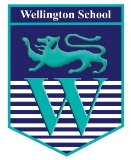 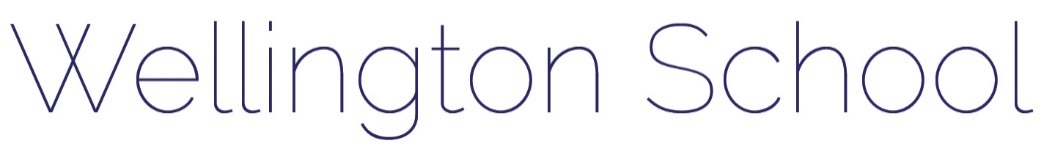 Admission Appeal to Wellington SchoolYou must lodge your intention to Appeal in writing to the Admissions Officer by completing this form. Parents will be contacted in writing when a date and time has been arranged for their appeal with at least 10 school days’ notice. Please ensure you give as much information as possible as to the reasons for your appeal. All information received is treated with the upmost confidentiality.Please return completed forms to Admissions, either by post (Wellington School, Wellington Road, Timperley, Altrincham, WA15 7RH) or via email to (admissions@wellington.trafford.sch.uk)CHILD DETAILSSurname:Forename:Year group appealing for:Date of Birth:Male/Female:Current Address: (the child’s normal place of residence)Postcode:Current Address: (the child’s normal place of residence)Postcode:Current Address: (the child’s normal place of residence)Postcode:School currently attending/last school attended:School currently attending/last school attended:School currently attending/last school attended:Date child left previous school (if applicable):Date child left previous school (if applicable):Date child left previous school (if applicable):PARENT/CARER 1 DETAILSTitle:Forename:Surname:Address if different from pupil’s address:Postcode:Address if different from pupil’s address:Postcode:Phone 1:Phone 1:Address if different from pupil’s address:Postcode:Address if different from pupil’s address:Postcode:Phone 2:Phone 2:Address if different from pupil’s address:Postcode:Address if different from pupil’s address:Postcode:Email Address:Email Address:Relationship to Child:Relationship to Child:Relationship to Child:Relationship to Child:PARENT/CARER 2 DETAILSTitle:Forename:Surname:Address if different from pupil’s address:Postcode:Address if different from pupil’s address:Postcode:Phone 1:Phone 1:Address if different from pupil’s address:Postcode:Address if different from pupil’s address:Postcode:Phone 2:Phone 2:Address if different from pupil’s address:Postcode:Address if different from pupil’s address:Postcode:Email Address:Email Address:Relationship to Child:Relationship to Child:Relationship to Child:Relationship to Child:Please outline below your reasons for appealing: